附件2：报名系统电脑端及手机端操作指南使用链接或者扫描二维码进行注册。  链接tp://220.189.211.77/OAapp/htpages/app/module/register/htNgFbStaffSignIn.jsp?id=a744e9d0cf3f430ab1c1f0b4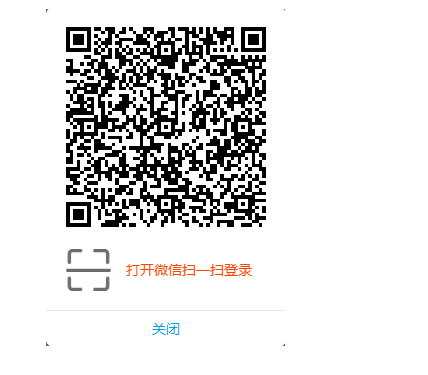 手机端：①可微信扫描二维码②继续访问③右下角蓝色字体新用户注册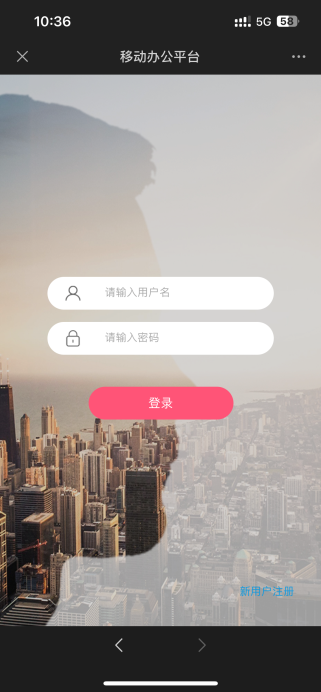 ④首先进行实名验证，然后下一步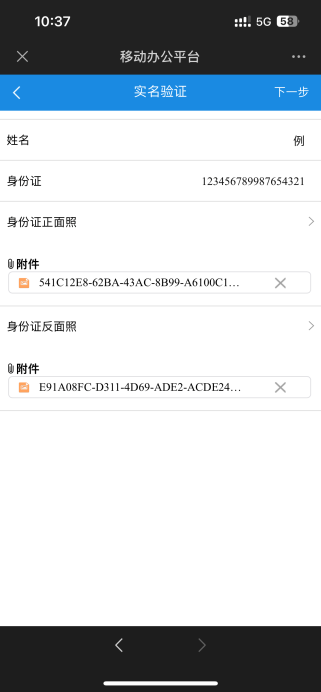 ⑤填写手机号码、两次密码、短信验证码（短信发送功能未开启，统一填315000）提交后自动返回登录界面。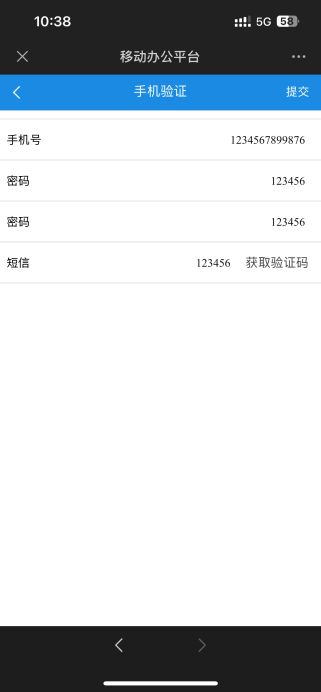 ⑥使用注册的手机号码进行登录。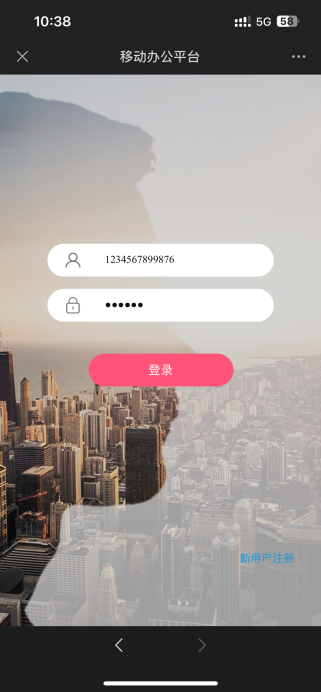 ⑦登录后打开在线报名。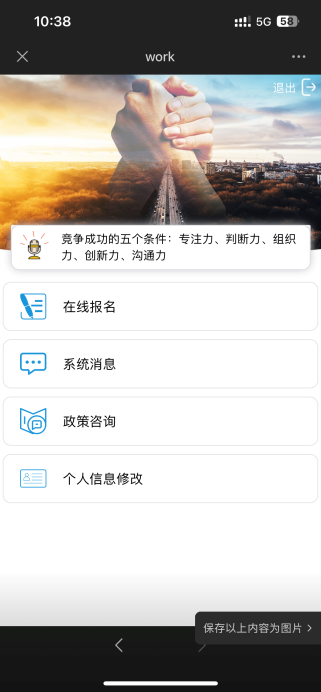 ⑧填写个人资料和履历，报考类型：消防文员。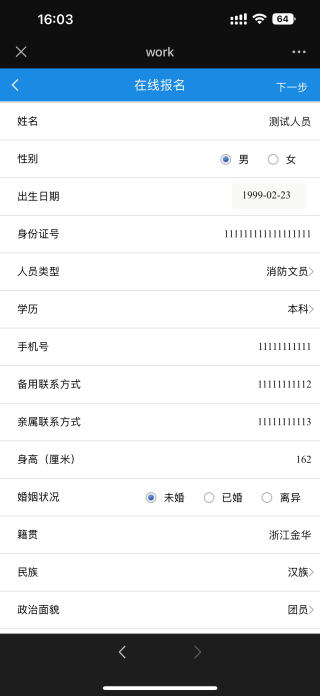 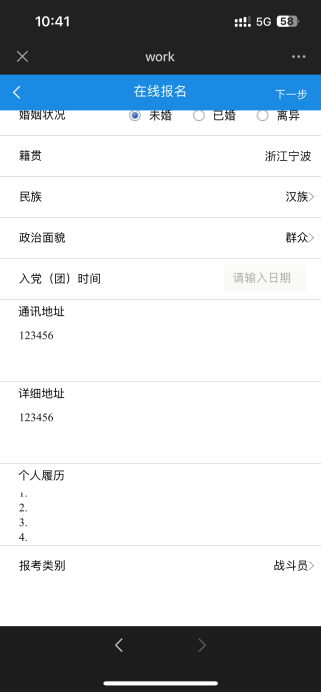 ⑨添加个人证书，上方+添加证书可添加多本证书（请务必将报名表完整拍照上传至个人证书）。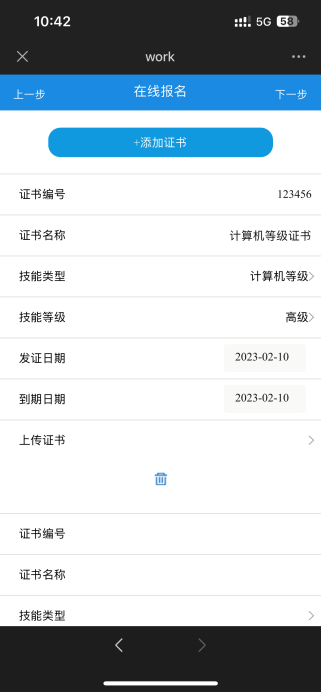 ⑩上传个人近期免冠正面照片，蓝底或者白底，照片居中。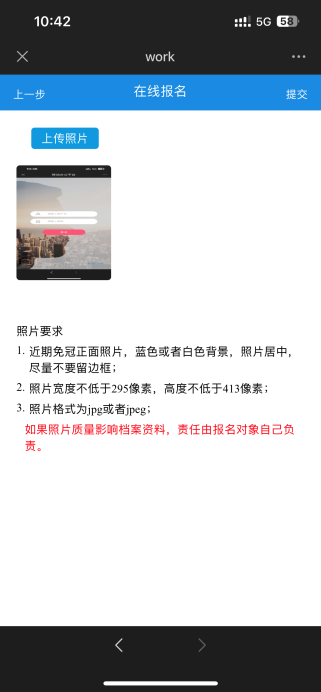 ⑪提交，自动返回首页，报名成功。电脑端：使用注册链接注册。①打开注册链接，红色字体新用户注册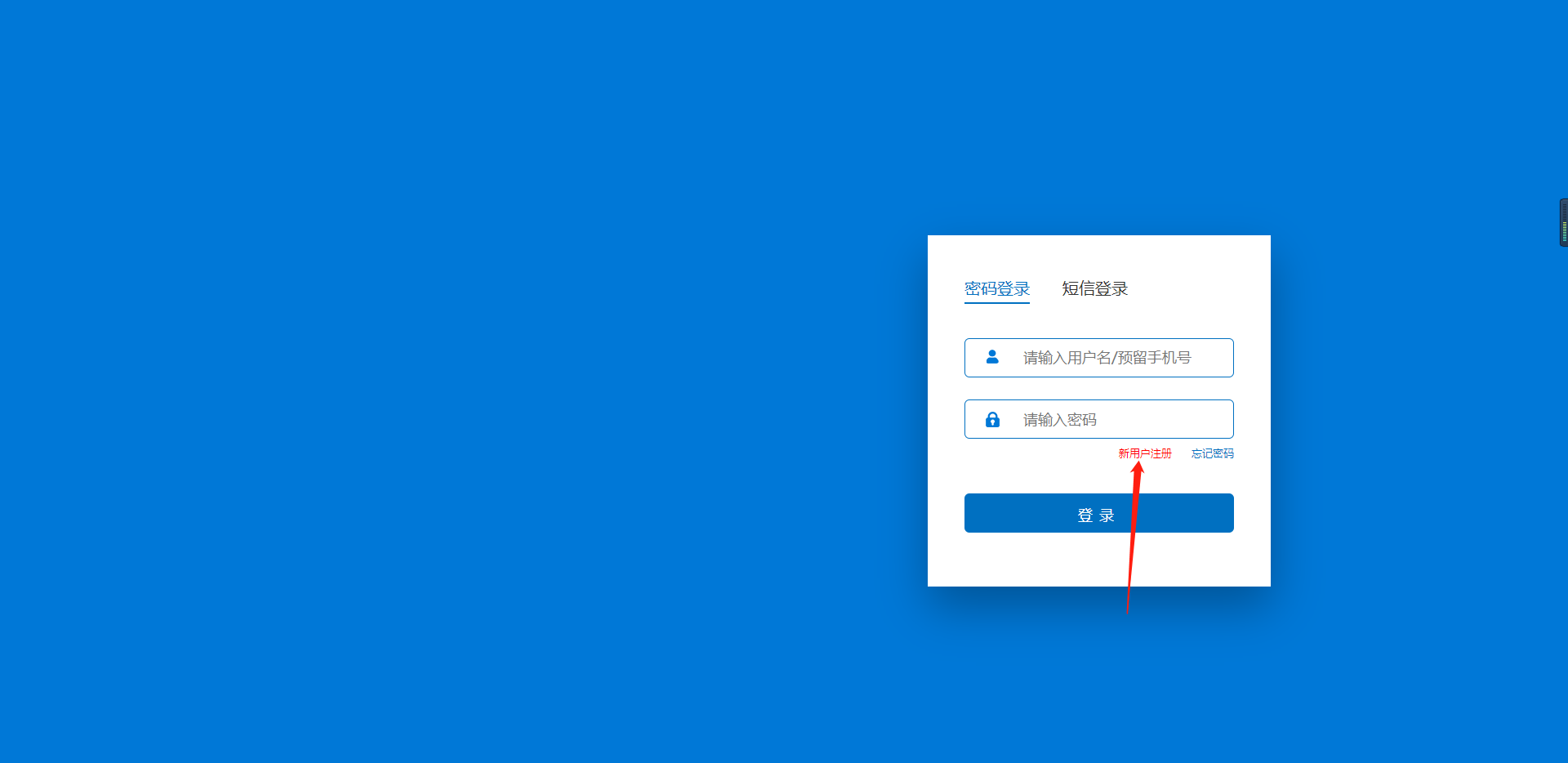 ②首先进行实名验证，然后下一步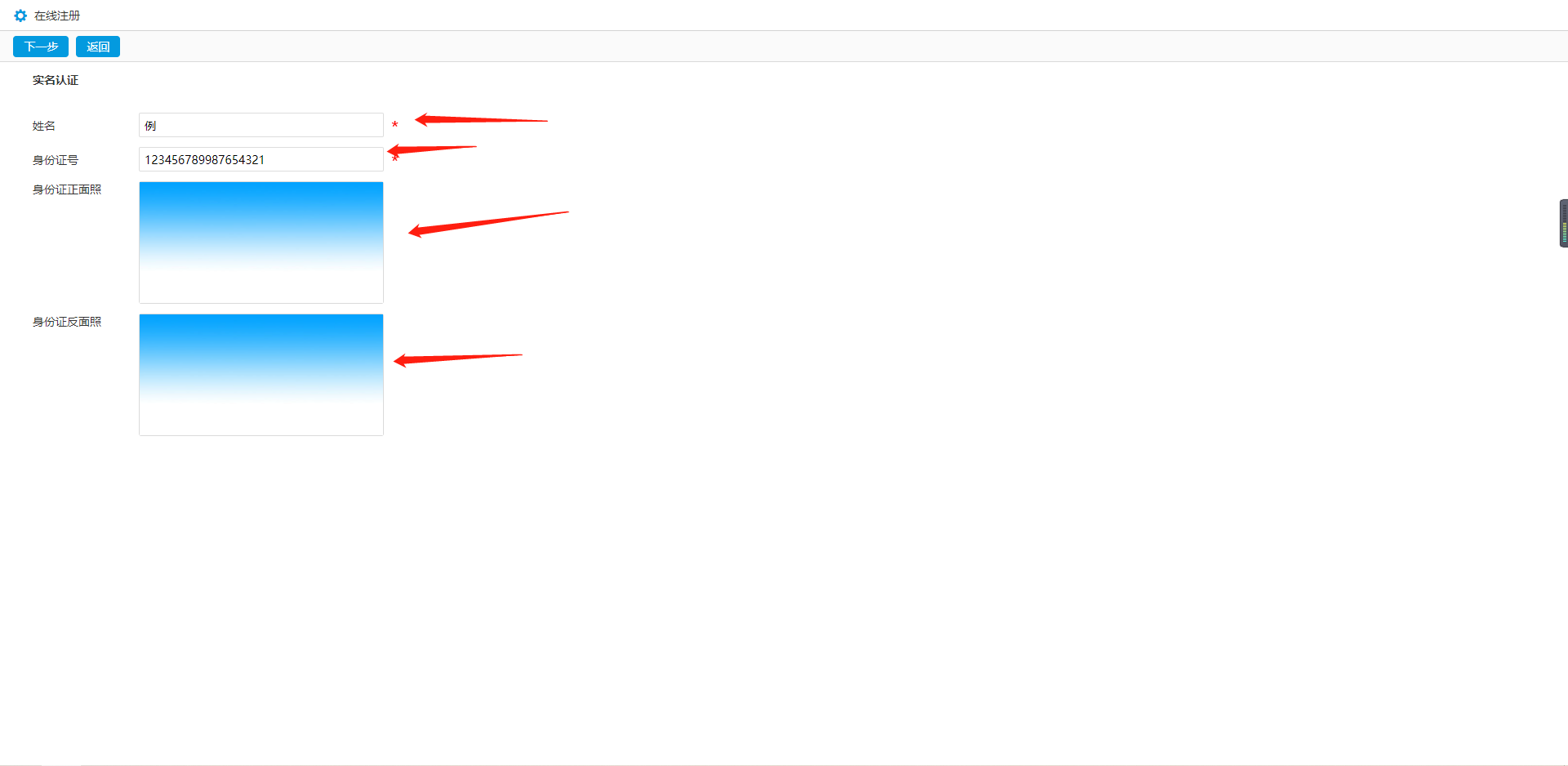 ③填写手机号码、两次密码、短信验证码（短信发送功能未开启，统一填315000）提交后自动返回登录界面。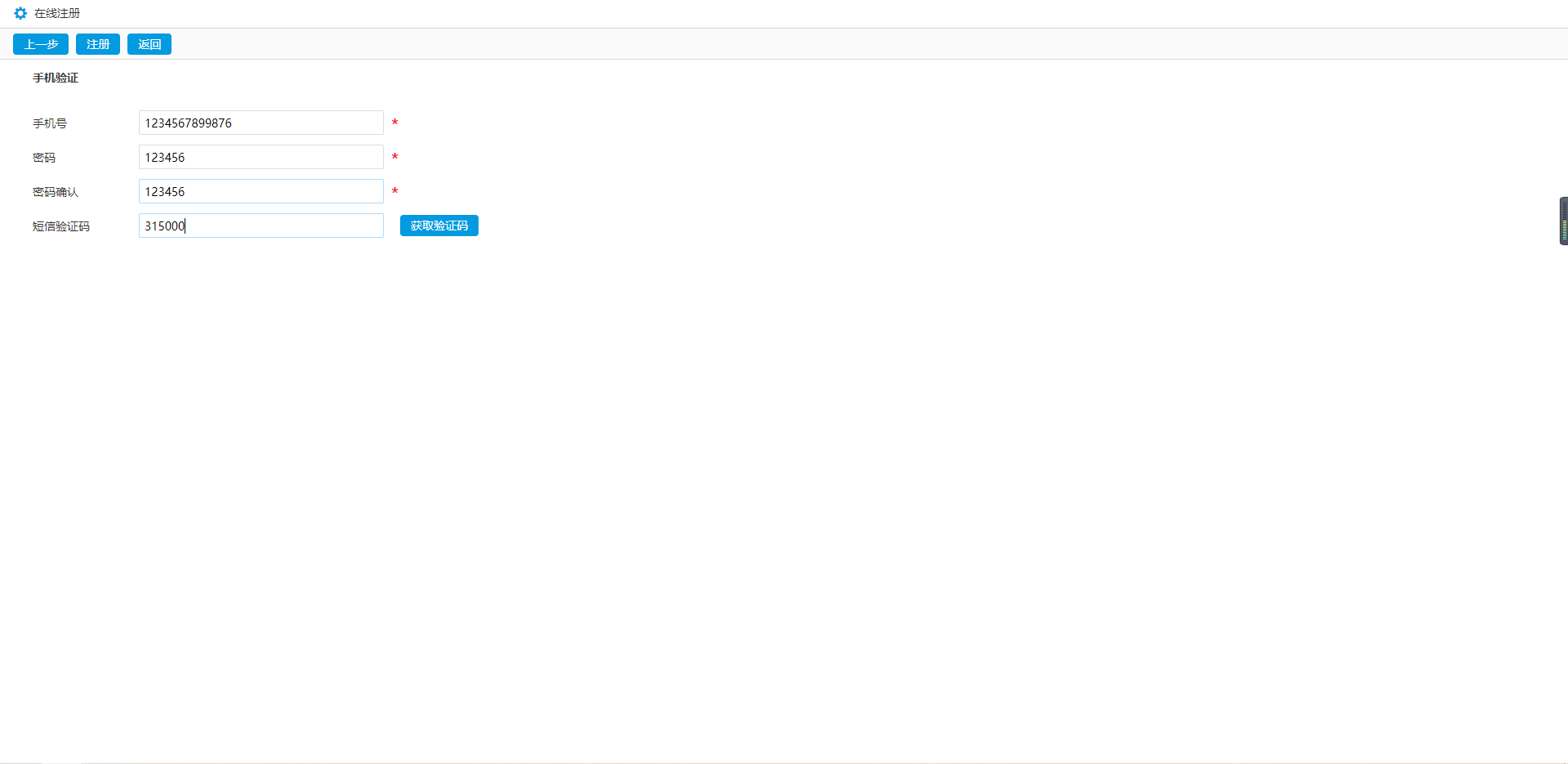 ④使用注册的手机号码进行登录。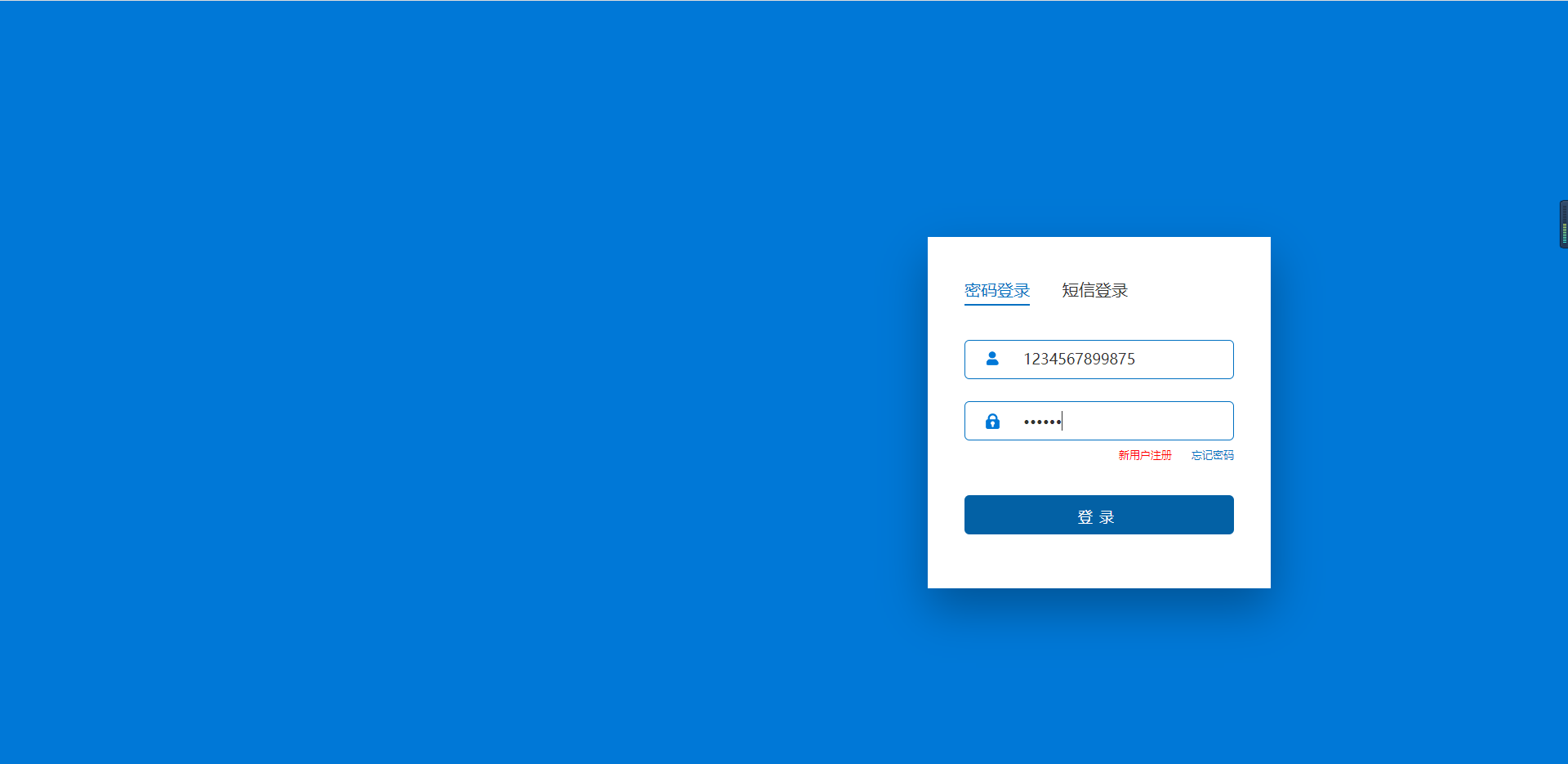 ⑤登录后打开在线报名。⑧填写个人资料和履历，报考类型：消防文员。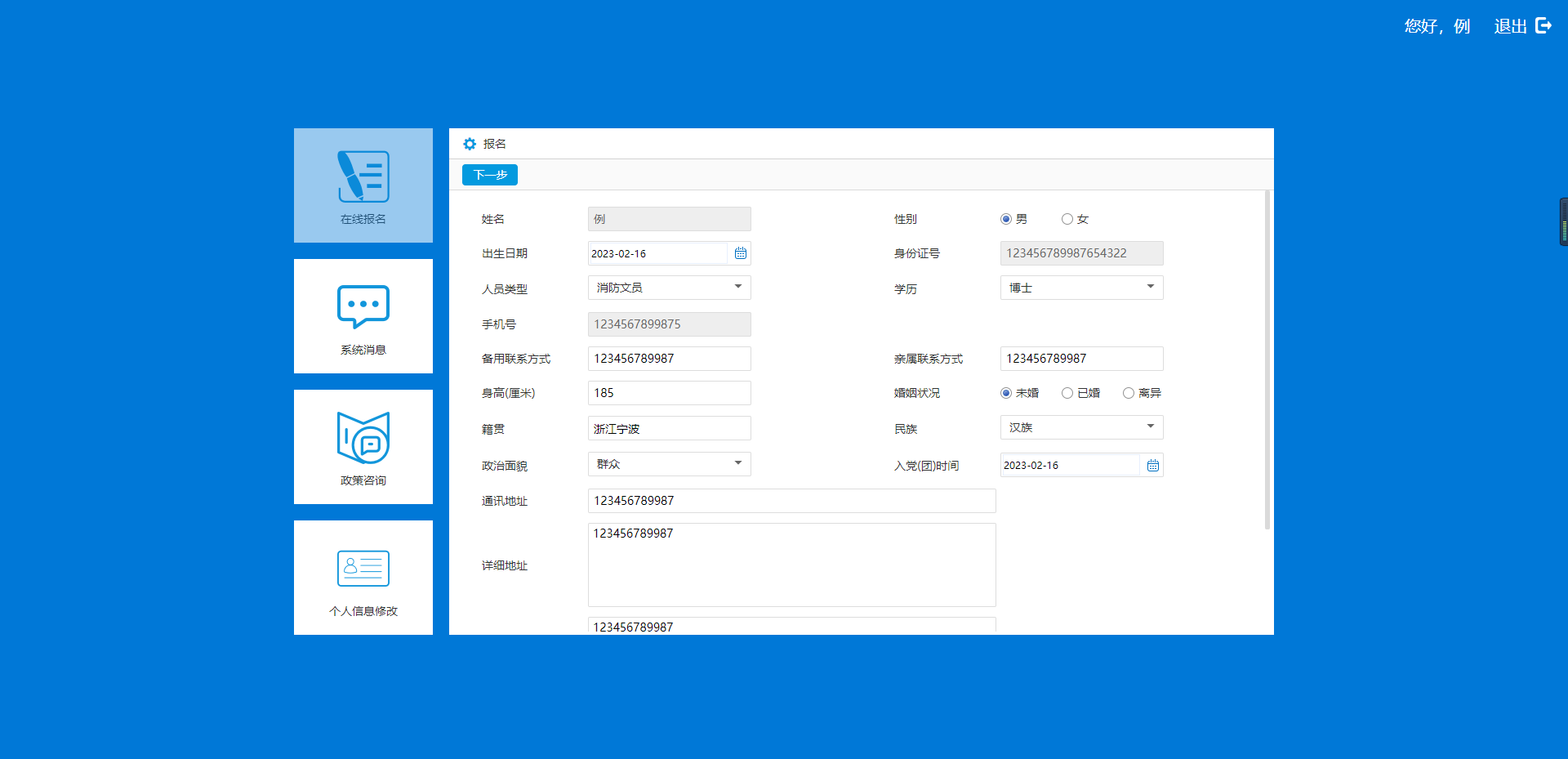 ⑥添加个人证书，上方+添加证书可添加多本证书（请务必将报名表完整拍照上传至个人证书）。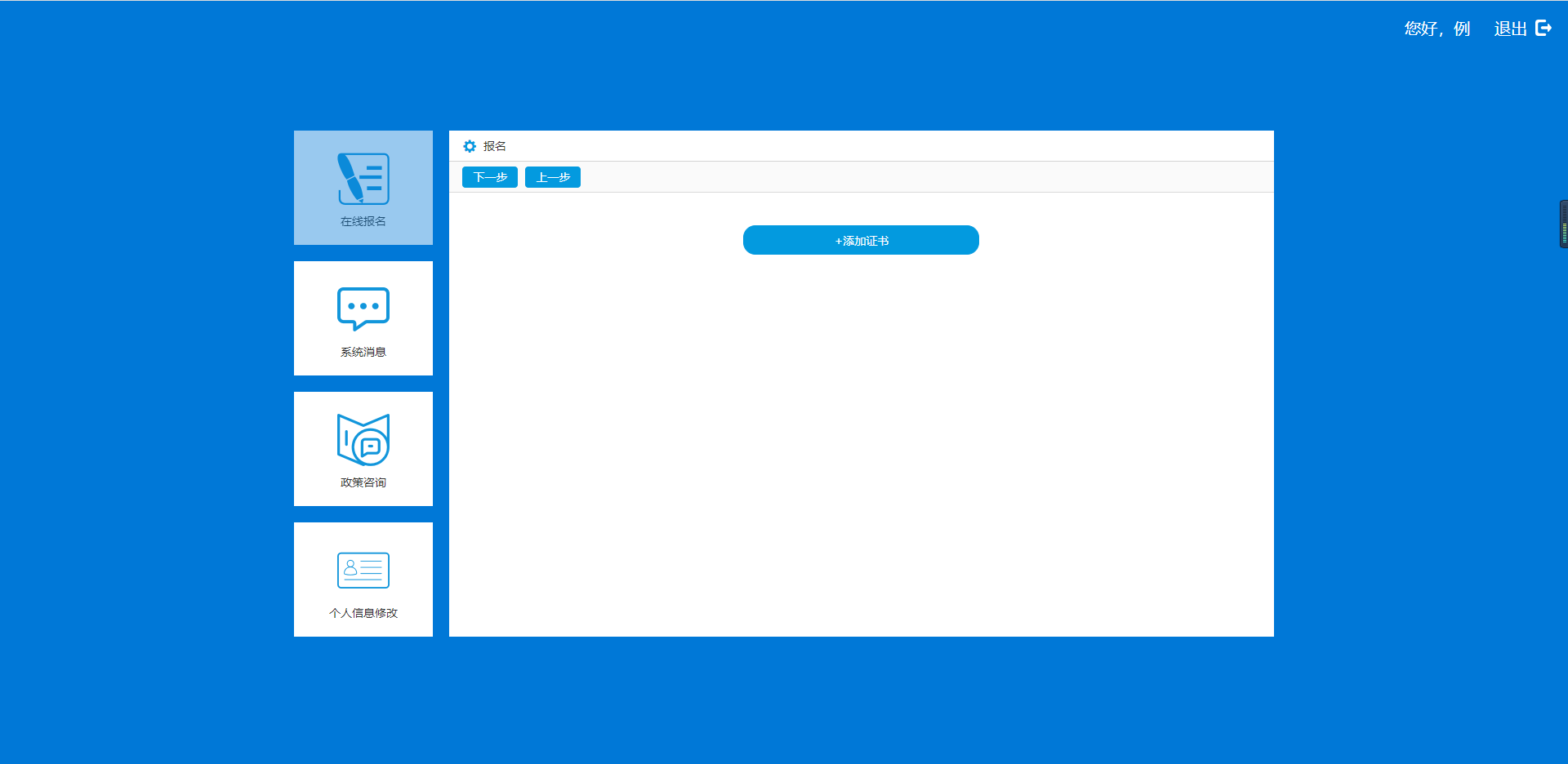 ⑦上传个人近期免冠正面照片，蓝底或者白底，照片居中。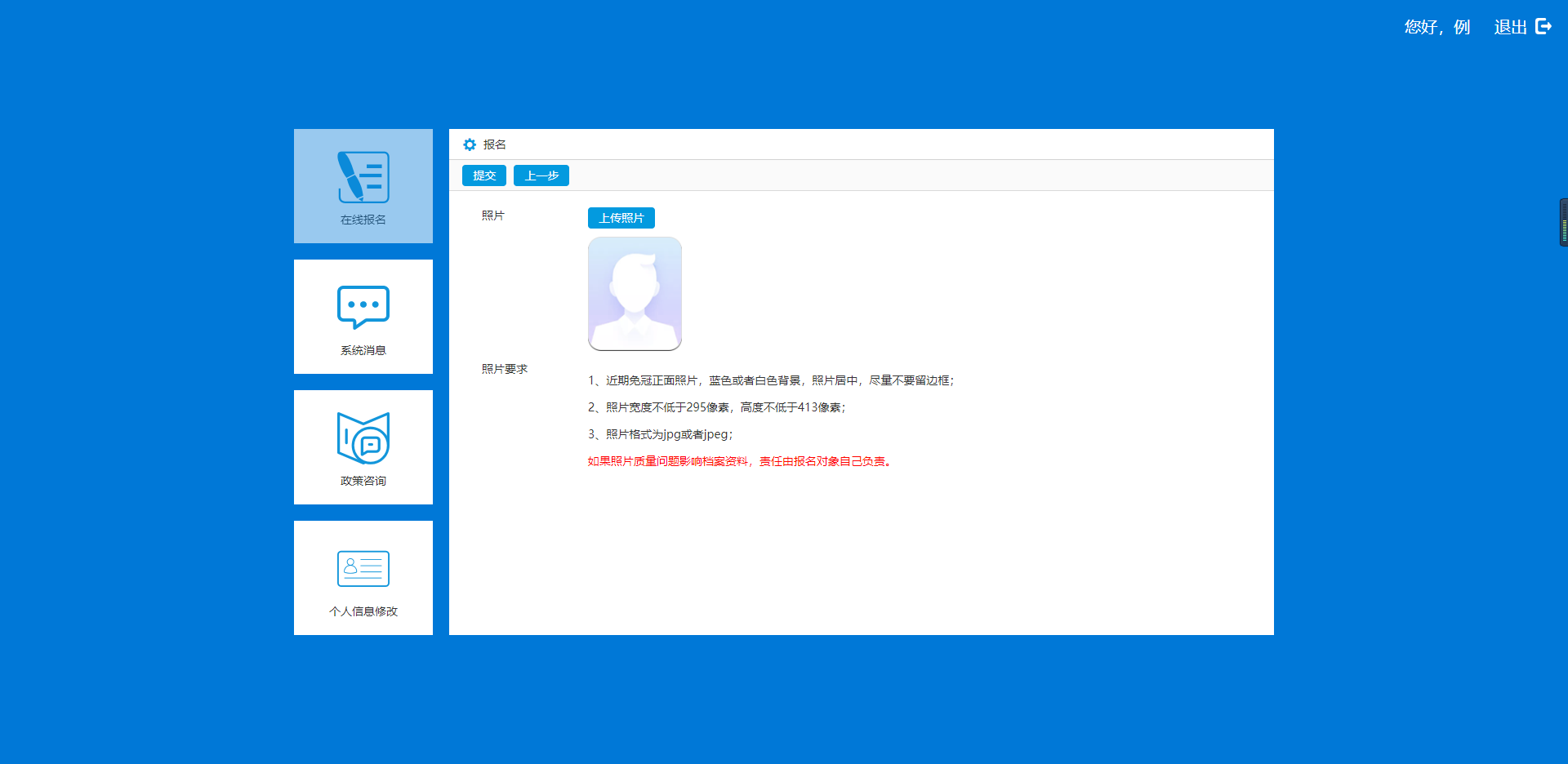 ⑧提交，自动返回首页，报名成功。